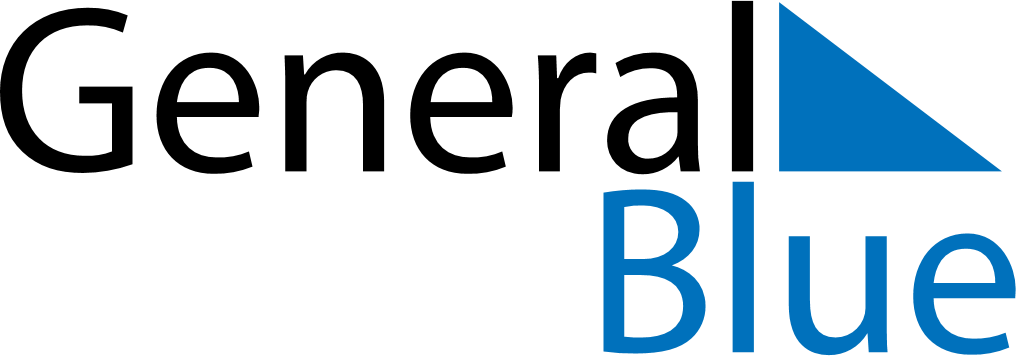 September 1676September 1676September 1676September 1676September 1676SundayMondayTuesdayWednesdayThursdayFridaySaturday123456789101112131415161718192021222324252627282930